2018届桂林力源集团“绿色合伙人”校园招聘简章宣讲会时间： 2017年10月27日晚上19:00  地点：B5201不期而遇--认识力源这是一家理想专注的企业，一心只愿扎根好农牧食品业；这是一家稳扎稳打的企业，六十三年历史持续盈利；这是一家快速发展的企业，逆势突围，跻身中国制造业500强；这是一家结构特殊的企业，没有老板，人人持股，员工都是合伙人；这是一家充满朝气的企业，八零、八五后高管占据半壁江山。桂林力源集团是一家全员持股的大型民营企业。创建于1953年，保持着64年的持续盈利。自2002年改制以来，始终秉承“合作、创造、共赢”的经营理念，致力于成为一家快乐的、可持续生存和发展的、受人尊敬的百年老店。桂林力源集团产业涵盖饲料加工、粮油食品、畜禽养殖、种禽育种、生物科技等方向，下属53家分子公司，遍布广西、广东、海南、湖南、湖北、河南、江西、云南、四川。2004年荣获国家产业化重点龙头企业称号，并荣获广西放心粮油生产企业及无公害农产品产地认证等荣誉。每年保持20%以上的复合增长率。2016年产值145亿、广西民营企业第2名、中国制造业企业500强（第358名）。饲料产销量520多万吨，排名全国前十…..            这样的一家企业，期待您的加入，成为我们的股东！成为我们的绿色合伙人！共创未来--加入力源1、岗位需求2、培养目标及方式招募人员进入集团层面培养计划，培养方向为各事业部三到五年内的技术/管理人员。因此，需要人员有强烈的学习欲望和奋斗精神。公司多样的培训让职业生涯动力十足！公司常见的培训方式如下：3、为您提供良好的经济基础，解决后顾之忧。（1）具有地区竞争力的工资（2）年底丰厚的年终奖（3）丰富的员工福利购买五险一金；按国家规定享受法定节假日（婚假、带薪年休假、产假/陪产假等）；生日蛋糕券；节假日福利：中秋、春节菜篮子、春节开门利是等；每月劳保福利；免费工作服、免费定期体检；公司/工会组织的活动等。（4）力源特色--全员持股凡进入企业的绿色合伙人，成为正式员工后，根据其岗位职级，按照一定的数额给予购买公司股份的权利，持有公司股份后每年可享受股份分红、享受董事会的选举投票权等权利。在力源，不仅能获取安身立命的物质资本，更重要的是能在一个现在和未来都有广阔前景的产业中，与一帮勤奋学习，扎实工作的奋斗者一起书写属于自己，属于公司和整个产业的历史。轻松交流--联系力源电子邮箱：1847525559@qq.com联系电话：13763021288企业网站：http://www.liyuan99.com/（可在留言板进行留言）微信公众号:桂林力源集团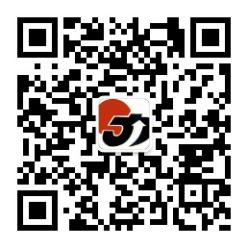 附件：桂林力源集团2018届校园招聘标准简历（请应聘者填写好标准简历后打印好，在宣讲会或双选会当天提交）桂林力源集团2018届校园招聘标准简历岗位类别需求人数工作地点学历要求招募条件饲料生产类100人广西、广东、海南、湖南、江西、云南、四川、河南、湖北大专、本科、硕士机械、电气、工业工程等相关专业；有动手能力强及有相关证书者优先。饲料营销类150人广西、广东、海南、湖南、江西、云南、四川、河南、湖北大专、本科不限专业， 男性优先；须持有摩托车驾驶照或C1证。财务类
35人广西、广东、海南、湖南、江西、云南、四川、河南、湖北本科、硕士会计、财务、审计等相关专业；计算机或懂计算机编程应用的专业。食品线条储备人才35人广西、广东、海南、湖南、江西、云南、四川、河南、湖北大专、本科食品、营销、财务、物流/仓储、电子商务、工商管理等相关专业。质量类10人广西、广东、海南、湖南、江西、云南、四川、河南、湖北本科、硕士畜牧兽医、化学分析、食品等专业优先；有校内专业竞赛经验者优先。土建类6人广西、广东、海南、湖南、江西、云南、四川、河南、湖北本科、硕士土木和建筑工程相关专业；熟练使用CAD制图；动手能力强及有相关证书者优先。采购物流类25人广西、广东、海南、湖南、江西、云南、四川、河南、湖北本科、硕士物流、财会、国贸等相关专业优先。养殖综合管理类5人广西、广东、海南、湖南、江西、云南、四川、河南、湖北本科专业不限，学习能力强，对从事养殖行业有热情；有追求、性格主动，乐于沟通交流；具备较强的分析总结能力。入职培训（集团、分公司）轮岗学习（业务相关岗位）岗位专项培养（岗位1+1师傅辅导）参与公司管理例会（在会议中学习）绿色合伙人专项培训（每季度一次）分公司业务交流会（频率很高）天津精益生产培训（集团每月12人左右）金牌班长、成长计划、（每两月一期）电气、设备专项培训（每月一期）高管训练营（每季度一次）日本“丰田精益管理”培训……●感谢您应聘我公司，我们将致力于为您提供公平的竞争机会，请如实填写该简历。 ●简历填写完毕后，可传至邮箱hrliyuan@vip.qq.com ，请命名为“ 岗位类别—学校—学历—专业—姓名” 如“饲料生产类—广西大学—本科—机械制造—李华”如果参加我们的专场招聘宣讲会或双选会，请填写完整后打印本简历带到现场提交给我们。●如果您有可证明您个人业绩或专业素质的资料，请您附在简历后。●感谢您应聘我公司，我们将致力于为您提供公平的竞争机会，请如实填写该简历。 ●简历填写完毕后，可传至邮箱hrliyuan@vip.qq.com ，请命名为“ 岗位类别—学校—学历—专业—姓名” 如“饲料生产类—广西大学—本科—机械制造—李华”如果参加我们的专场招聘宣讲会或双选会，请填写完整后打印本简历带到现场提交给我们。●如果您有可证明您个人业绩或专业素质的资料，请您附在简历后。●感谢您应聘我公司，我们将致力于为您提供公平的竞争机会，请如实填写该简历。 ●简历填写完毕后，可传至邮箱hrliyuan@vip.qq.com ，请命名为“ 岗位类别—学校—学历—专业—姓名” 如“饲料生产类—广西大学—本科—机械制造—李华”如果参加我们的专场招聘宣讲会或双选会，请填写完整后打印本简历带到现场提交给我们。●如果您有可证明您个人业绩或专业素质的资料，请您附在简历后。●感谢您应聘我公司，我们将致力于为您提供公平的竞争机会，请如实填写该简历。 ●简历填写完毕后，可传至邮箱hrliyuan@vip.qq.com ，请命名为“ 岗位类别—学校—学历—专业—姓名” 如“饲料生产类—广西大学—本科—机械制造—李华”如果参加我们的专场招聘宣讲会或双选会，请填写完整后打印本简历带到现场提交给我们。●如果您有可证明您个人业绩或专业素质的资料，请您附在简历后。●感谢您应聘我公司，我们将致力于为您提供公平的竞争机会，请如实填写该简历。 ●简历填写完毕后，可传至邮箱hrliyuan@vip.qq.com ，请命名为“ 岗位类别—学校—学历—专业—姓名” 如“饲料生产类—广西大学—本科—机械制造—李华”如果参加我们的专场招聘宣讲会或双选会，请填写完整后打印本简历带到现场提交给我们。●如果您有可证明您个人业绩或专业素质的资料，请您附在简历后。●感谢您应聘我公司，我们将致力于为您提供公平的竞争机会，请如实填写该简历。 ●简历填写完毕后，可传至邮箱hrliyuan@vip.qq.com ，请命名为“ 岗位类别—学校—学历—专业—姓名” 如“饲料生产类—广西大学—本科—机械制造—李华”如果参加我们的专场招聘宣讲会或双选会，请填写完整后打印本简历带到现场提交给我们。●如果您有可证明您个人业绩或专业素质的资料，请您附在简历后。●感谢您应聘我公司，我们将致力于为您提供公平的竞争机会，请如实填写该简历。 ●简历填写完毕后，可传至邮箱hrliyuan@vip.qq.com ，请命名为“ 岗位类别—学校—学历—专业—姓名” 如“饲料生产类—广西大学—本科—机械制造—李华”如果参加我们的专场招聘宣讲会或双选会，请填写完整后打印本简历带到现场提交给我们。●如果您有可证明您个人业绩或专业素质的资料，请您附在简历后。●感谢您应聘我公司，我们将致力于为您提供公平的竞争机会，请如实填写该简历。 ●简历填写完毕后，可传至邮箱hrliyuan@vip.qq.com ，请命名为“ 岗位类别—学校—学历—专业—姓名” 如“饲料生产类—广西大学—本科—机械制造—李华”如果参加我们的专场招聘宣讲会或双选会，请填写完整后打印本简历带到现场提交给我们。●如果您有可证明您个人业绩或专业素质的资料，请您附在简历后。●感谢您应聘我公司，我们将致力于为您提供公平的竞争机会，请如实填写该简历。 ●简历填写完毕后，可传至邮箱hrliyuan@vip.qq.com ，请命名为“ 岗位类别—学校—学历—专业—姓名” 如“饲料生产类—广西大学—本科—机械制造—李华”如果参加我们的专场招聘宣讲会或双选会，请填写完整后打印本简历带到现场提交给我们。●如果您有可证明您个人业绩或专业素质的资料，请您附在简历后。●感谢您应聘我公司，我们将致力于为您提供公平的竞争机会，请如实填写该简历。 ●简历填写完毕后，可传至邮箱hrliyuan@vip.qq.com ，请命名为“ 岗位类别—学校—学历—专业—姓名” 如“饲料生产类—广西大学—本科—机械制造—李华”如果参加我们的专场招聘宣讲会或双选会，请填写完整后打印本简历带到现场提交给我们。●如果您有可证明您个人业绩或专业素质的资料，请您附在简历后。●感谢您应聘我公司，我们将致力于为您提供公平的竞争机会，请如实填写该简历。 ●简历填写完毕后，可传至邮箱hrliyuan@vip.qq.com ，请命名为“ 岗位类别—学校—学历—专业—姓名” 如“饲料生产类—广西大学—本科—机械制造—李华”如果参加我们的专场招聘宣讲会或双选会，请填写完整后打印本简历带到现场提交给我们。●如果您有可证明您个人业绩或专业素质的资料，请您附在简历后。●感谢您应聘我公司，我们将致力于为您提供公平的竞争机会，请如实填写该简历。 ●简历填写完毕后，可传至邮箱hrliyuan@vip.qq.com ，请命名为“ 岗位类别—学校—学历—专业—姓名” 如“饲料生产类—广西大学—本科—机械制造—李华”如果参加我们的专场招聘宣讲会或双选会，请填写完整后打印本简历带到现场提交给我们。●如果您有可证明您个人业绩或专业素质的资料，请您附在简历后。●感谢您应聘我公司，我们将致力于为您提供公平的竞争机会，请如实填写该简历。 ●简历填写完毕后，可传至邮箱hrliyuan@vip.qq.com ，请命名为“ 岗位类别—学校—学历—专业—姓名” 如“饲料生产类—广西大学—本科—机械制造—李华”如果参加我们的专场招聘宣讲会或双选会，请填写完整后打印本简历带到现场提交给我们。●如果您有可证明您个人业绩或专业素质的资料，请您附在简历后。●感谢您应聘我公司，我们将致力于为您提供公平的竞争机会，请如实填写该简历。 ●简历填写完毕后，可传至邮箱hrliyuan@vip.qq.com ，请命名为“ 岗位类别—学校—学历—专业—姓名” 如“饲料生产类—广西大学—本科—机械制造—李华”如果参加我们的专场招聘宣讲会或双选会，请填写完整后打印本简历带到现场提交给我们。●如果您有可证明您个人业绩或专业素质的资料，请您附在简历后。●感谢您应聘我公司，我们将致力于为您提供公平的竞争机会，请如实填写该简历。 ●简历填写完毕后，可传至邮箱hrliyuan@vip.qq.com ，请命名为“ 岗位类别—学校—学历—专业—姓名” 如“饲料生产类—广西大学—本科—机械制造—李华”如果参加我们的专场招聘宣讲会或双选会，请填写完整后打印本简历带到现场提交给我们。●如果您有可证明您个人业绩或专业素质的资料，请您附在简历后。●感谢您应聘我公司，我们将致力于为您提供公平的竞争机会，请如实填写该简历。 ●简历填写完毕后，可传至邮箱hrliyuan@vip.qq.com ，请命名为“ 岗位类别—学校—学历—专业—姓名” 如“饲料生产类—广西大学—本科—机械制造—李华”如果参加我们的专场招聘宣讲会或双选会，请填写完整后打印本简历带到现场提交给我们。●如果您有可证明您个人业绩或专业素质的资料，请您附在简历后。●感谢您应聘我公司，我们将致力于为您提供公平的竞争机会，请如实填写该简历。 ●简历填写完毕后，可传至邮箱hrliyuan@vip.qq.com ，请命名为“ 岗位类别—学校—学历—专业—姓名” 如“饲料生产类—广西大学—本科—机械制造—李华”如果参加我们的专场招聘宣讲会或双选会，请填写完整后打印本简历带到现场提交给我们。●如果您有可证明您个人业绩或专业素质的资料，请您附在简历后。●感谢您应聘我公司，我们将致力于为您提供公平的竞争机会，请如实填写该简历。 ●简历填写完毕后，可传至邮箱hrliyuan@vip.qq.com ，请命名为“ 岗位类别—学校—学历—专业—姓名” 如“饲料生产类—广西大学—本科—机械制造—李华”如果参加我们的专场招聘宣讲会或双选会，请填写完整后打印本简历带到现场提交给我们。●如果您有可证明您个人业绩或专业素质的资料，请您附在简历后。应聘岗位期望薪酬期望薪酬期望薪酬期望薪酬期望薪酬意愿工作地点意愿工作地点意愿工作地点是否接受调动不接受调动的原因不接受调动的原因不接受调动的原因不接受调动的原因不接受调动的原因不接受调动的原因不接受调动的原因基本信息：基本信息：基本信息：基本信息：基本信息：基本信息：基本信息：基本信息：基本信息：基本信息：基本信息：基本信息：基本信息：基本信息：基本信息：基本信息：基本信息：基本信息：姓名性别性别性别性别性别身份证号身份证号籍贯民族民族民族民族民族政治面貌政治面貌毕业院校最高学历最高学历最高学历最高学历最高学历专业专业手机号码紧急联系人电话紧急联系人电话紧急联系人电话紧急联系人电话紧急联系人电话紧急联系人电话电子邮箱家庭详细地址家庭详细地址家庭详细地址家庭详细地址家庭详细地址家庭详细地址班级成绩排名专业成绩排名专业成绩排名专业成绩排名专业成绩排名专业成绩排名专业成绩排名资格证或技能投入了很多时间、值得一说的爱好投入了很多时间、值得一说的爱好投入了很多时间、值得一说的爱好投入了很多时间、值得一说的爱好投入了很多时间、值得一说的爱好投入了很多时间、值得一说的爱好投入了很多时间、值得一说的爱好投入了很多时间、值得一说的爱好投入了很多时间、值得一说的爱好校园实践活动（由最近的开始填写）校园实践活动（由最近的开始填写）校园实践活动（由最近的开始填写）校园实践活动（由最近的开始填写）校园实践活动（由最近的开始填写）校园实践活动（由最近的开始填写）校园实践活动（由最近的开始填写）校园实践活动（由最近的开始填写）校园实践活动（由最近的开始填写）校园实践活动（由最近的开始填写）校园实践活动（由最近的开始填写）校园实践活动（由最近的开始填写）校园实践活动（由最近的开始填写）校园实践活动（由最近的开始填写）校园实践活动（由最近的开始填写）校园实践活动（由最近的开始填写）校园实践活动（由最近的开始填写）校园实践活动（由最近的开始填写）实践项目实践项目实践项目任职/职责任职/职责任职/职责任职/职责任职/职责任职/职责任职/职责成绩/体会成绩/体会成绩/体会成绩/体会成绩/体会成绩/体会成绩/体会成绩/体会工作（见习）经历（由最近的开始填写）工作（见习）经历（由最近的开始填写）工作（见习）经历（由最近的开始填写）工作（见习）经历（由最近的开始填写）工作（见习）经历（由最近的开始填写）工作（见习）经历（由最近的开始填写）工作（见习）经历（由最近的开始填写）工作（见习）经历（由最近的开始填写）工作（见习）经历（由最近的开始填写）工作（见习）经历（由最近的开始填写）工作（见习）经历（由最近的开始填写）工作（见习）经历（由最近的开始填写）工作（见习）经历（由最近的开始填写）工作（见习）经历（由最近的开始填写）工作（见习）经历（由最近的开始填写）工作（见习）经历（由最近的开始填写）工作（见习）经历（由最近的开始填写）工作（见习）经历（由最近的开始填写）起止时间起止时间单位单位单位单位单位单位部门部门部门部门部门部门工作职责工作职责工作职责工作职责主要奖励主要奖励主要奖励主要奖励主要奖励主要奖励主要奖励主要奖励主要奖励主要奖励主要奖励主要奖励主要奖励主要奖励主要奖励主要奖励主要奖励主要奖励奖励名称奖励名称时间时间时间时间时间时间奖励原因奖励原因奖励原因奖励原因奖励原因奖励原因奖励级别奖励级别奖励级别授奖单位家庭成员及社会关系家庭成员及社会关系家庭成员及社会关系家庭成员及社会关系家庭成员及社会关系家庭成员及社会关系家庭成员及社会关系家庭成员及社会关系家庭成员及社会关系家庭成员及社会关系家庭成员及社会关系家庭成员及社会关系家庭成员及社会关系家庭成员及社会关系家庭成员及社会关系家庭成员及社会关系家庭成员及社会关系家庭成员及社会关系姓名姓名称谓称谓年龄年龄年龄年龄年龄年龄年龄年龄工作单位及职务工作单位及职务工作单位及职务工作单位及职务工作单位及职务工作单位及职务其它想说明的问题：其它想说明的问题：其它想说明的问题：其它想说明的问题：其它想说明的问题：其它想说明的问题：其它想说明的问题：其它想说明的问题：其它想说明的问题：其它想说明的问题：其它想说明的问题：其它想说明的问题：其它想说明的问题：其它想说明的问题：其它想说明的问题：其它想说明的问题：其它想说明的问题：其它想说明的问题：公司网址:http://www.liyuan99.com   电话:0773-2623982   地址:桂林市中山北路122号公司网址:http://www.liyuan99.com   电话:0773-2623982   地址:桂林市中山北路122号公司网址:http://www.liyuan99.com   电话:0773-2623982   地址:桂林市中山北路122号公司网址:http://www.liyuan99.com   电话:0773-2623982   地址:桂林市中山北路122号公司网址:http://www.liyuan99.com   电话:0773-2623982   地址:桂林市中山北路122号公司网址:http://www.liyuan99.com   电话:0773-2623982   地址:桂林市中山北路122号公司网址:http://www.liyuan99.com   电话:0773-2623982   地址:桂林市中山北路122号公司网址:http://www.liyuan99.com   电话:0773-2623982   地址:桂林市中山北路122号公司网址:http://www.liyuan99.com   电话:0773-2623982   地址:桂林市中山北路122号公司网址:http://www.liyuan99.com   电话:0773-2623982   地址:桂林市中山北路122号公司网址:http://www.liyuan99.com   电话:0773-2623982   地址:桂林市中山北路122号公司网址:http://www.liyuan99.com   电话:0773-2623982   地址:桂林市中山北路122号公司网址:http://www.liyuan99.com   电话:0773-2623982   地址:桂林市中山北路122号公司网址:http://www.liyuan99.com   电话:0773-2623982   地址:桂林市中山北路122号公司网址:http://www.liyuan99.com   电话:0773-2623982   地址:桂林市中山北路122号公司网址:http://www.liyuan99.com   电话:0773-2623982   地址:桂林市中山北路122号公司网址:http://www.liyuan99.com   电话:0773-2623982   地址:桂林市中山北路122号公司网址:http://www.liyuan99.com   电话:0773-2623982   地址:桂林市中山北路122号